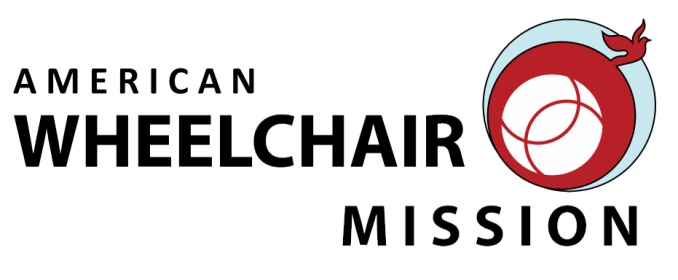 Knights of Columbus Wheelchair Program - TEXASKnights have helped us sponsor the delivery tens of thousands of wheelchairs worldwide!$150 will deliver a brand new wheelchair to a child, teen or adult in need of Hope, Mobility, Freedom and .○ $150 ○ $300  ○ $500    ○ $1,000     ○ Other $_________________ (Any amount is greatly needed and appreciated)Diocese: _____________________________________________      Council #: __________________________________Is this Donation being made in support of the 2023-2024 Texas First Lady’s Initiative?   [    ]  (Check if YES)Donor/Contact Name___________________________________________________Address ___________________________________________________________________________________________City   ______________________________________ State______________ Country_______ Zip__________________Telephone _____________________________E-mail _____________________________________________________With a donation of $500, if desired, you will receive a digital copy of Our Lady of Guadalupe, blessed at the Basilica in Mexico.[   ] A Lithograph was presented at the time of donation  [   ] A lithograph needs to be shipped to the donor   [   ] A Lithograph is not wantedWith a donation of $150 you will receive a beautiful certificate of thanks with a photo of a wheelchair recipient.CERTIFICATE WILL READ:	American Wheelchair  wishes to thank:				 ○ Donor (above)      ○ Council Above     				 ○ Other ______________________________________________________________                                                    For the Gift made: 				○ No designation     ○ In the Name of    ○ In Honor of      ○ In Memory of				____________________________________________________________________○ No Certificate Please	 	( I am interested in attending a wheelchair distribution  [   ])Credit Card: ○Visa   ○MasterCard  ○American Express ○ Discover       Check enclosed:  [   ]Name as it appears on card  ________________________________________Card Number   ______________________________________________              Exp. Date ___________________Signature  ___________________________________________________▌                                                PLEASE MAKE CHECK PAYABLE TO:                                                                  ▌   				American Wheelchair Mail Contribution(s) To:	c/o Dan Moberg2600 E. Seltice Way, Suite #A172For more information please contact: E-mail dmoberg@amwheelchair.org - Phone (208) 457-0745Fax (208) 457-1248For more information, to watch videos of wheelchair distributions around the world or to donate online, please visit:  www.amwheelchair.org/donate American Wheelchair Mission is a 501(c)(3) tax free organization  -  Tax ID# 26-4571639